DELAWARE TECHNICAL AND COMMUNITY COLLEGEAndUNIVERSITY OF DELAWAREPROGRAM ARTICULATION AGREEMENTAssociate DegreeA.A.S.Baccalaureate DegreeB.S./A. 2016 through 2021Associate-Baccalaureate Program Articulation AgreementbetweenDelaware Technical and Community CollegeandUniversity of DelawareforA.A.S./B.S./A.AGREEMENTWHEREAS Delaware Technical and Community College (DTCC) and University of Delaware (UD) are committed to expanding educational opportunities for the citizens of the State of Delaware, andWHEREAS the two institutions are committed to providing a smooth transition for students wishing to earn an associate degree and a baccalaureate degree, and WHEREAS the intent of the two institutions is to avoid duplication of curricula where appropriate within articulated programs of studies, andWHEREAS the two institutions better serve the educational growth of students and the economic development of the community through cooperative educational planning and optimal utilization of community resources,BE IT HEREWITH RESOLVED that this agreement commits the partners to full support of an articulation process between similar academic programs offered by the two institutions.PROVISIONS OF THE AGREEMENT 1.	The institutions agree to follow the connected degree curriculums delineated in this document for the transfer of DTCC’s Associate Degree Program in ??? and UD’s Bachelor of Science/Arts Degree Program in ???. 2.	Both institutions will cooperate toward developing, disseminating, and presenting the articulated program information to students. 3.	Graduates of the DTCC program who have completed the associate degree with a cumulative grade point average of X.XX or higher will automatically be accepted into the baccalaureate program at UD. Students will be considered for admission based on the completed work at the time of the review. DTCC will provide confirmation of degree completion upon students’ final semester of coursework. Students who do not complete the degree program as outlined in the agreement may have admission based on the articulation agreement criteria rescinded, however still may be considered for regular transfer admission based on the totality of their academic record. UD reserves the right to recalculate the DTCC cumulative grade point average to account for DTCC’s grade forgiveness policy when making admission decisions. 4.  	Students must complete the courses in the specified associate degree program herein with a grade of C or better to receive the credits for transfer. Students are expected to complete all courses outlined in the DTCC portion of the agreement at DTCC. Students who have attended a college or university other than DTCC and transferred credits to DTCC in pursuit of the associate degree program may not be admissible via the provisions of this articulation agreement. In such cases, students will be considered based on their entire academic history and not guaranteed admission to the bachelor’s degree program or the course equivalencies detailed within the provisions of this agreement. Coursework taken at an institution other than DTCC may not transfer to UD as noted in the agreement. It is expected that students will compete all coursework in the UD portion of the agreement at UD. Students who previously attended UD are not eligible for admission via an articulation agreement and instead should apply for readmission consideration if wishing to re-enroll at UD.  5.	Students intending to transfer should complete the UD admissions application following the third semester of their associate degree program. Students should note on their application that they are applying as part of an articulation agreement/connected degree.6.	Students are subject to all the policies and procedures of both institutions.7.	Students are subject to all specific policies pertaining to students admitted to the XXXX  Bachelor’s Degree Program. This articulation agreement is based on the present curricula contained in this document and it is effective for a period of five years from the date of signing by both parties. Both institutions at any time may initiate changes to this articulation agreement.Both institutions reserve the right to modify the programs as deemed necessary and agree to inform the appropriate individuals of said changes. Departments will review agreements and notify the appropriate individuals at each institution of any changes by July 1 of each year the agreement is in effect.  The University of Delaware will make a good faith effort to honor this articulation agreement for any Delaware Technical and Community College student who enrolls in the XXXX Associate Degree program during the five year period specified for this agreement, and graduates with the required associate degree within eight (8) years of the signing of this agreement by both parties. A student who meets these conditions must apply to the University of Delaware and be accepted in order to receive the benefits of this agreement.CONNECTED DEGREE ANALYSIS Matching Worksheet/Suggested Course Sequence/Bachelor’s Completion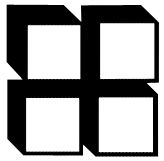        CONNECTED DEGREE CURRICULUMSuggested Course SequenceAPPROVALThis program articulation agreement is between DTCC’s Associate of Applied Science Degree in XXXX and UD’s Bachelor of Science/Arts Degree in XXXX.Approval is granted for a period of five years effective on the date both parties have signed this agreement.  DELAWARE TECHNICAL AND 			UNIVERSITY OF DELAWARECOMMUNITY COLLEGE          	 Associate Degree PROGRAM
A.A.S. Delaware Technical & Community CollegeAssociate Degree PROGRAM
A.A.S. Delaware Technical & Community Collegebachelor’s degree course match or POTENTIAL course matchbachelor’s degree course match or POTENTIAL course matchbACHELOR’S degree COMPLETIONB.S./A.UNIVERSITY OF DELAWARE bACHELOR’S degree COMPLETIONB.S./A.UNIVERSITY OF DELAWARE Course No./NameFirst Semester (fall)CRCourse No./NameCRCourse No./NameFifth Semester (fall)CRSecond Semester (spring)Sixth Semester (spring)Sub-TotalAssociate Degree PROGRAM
A.A.S. Delaware Technical & Community CollegeAssociate Degree PROGRAM
A.A.S. Delaware Technical & Community Collegebachelor’s degree course match or potential course matchbachelor’s degree course match or potential course matchbACHELOR’S degree COMPLETIONB.S./A.UNIVERSITY OF DELAWAREbACHELOR’S degree COMPLETIONB.S./A.UNIVERSITY OF DELAWARECourse No./NameThird Semester (fall)CRCourse No./NameCRCourse No./NameSeventh Semester (fall)CR00Fourth Semester (spring)Eighth Semester (spring)TOTALASSOCIATE DEGREEA.A.S.DELAWARE TECHNICAL AND COMMUNITY COLLEGEASSOCIATE DEGREEA.A.S.DELAWARE TECHNICAL AND COMMUNITY COLLEGEASSOCIATE DEGREEA.A.S.DELAWARE TECHNICAL AND COMMUNITY COLLEGEASSOCIATE DEGREEA.A.S.DELAWARE TECHNICAL AND COMMUNITY COLLEGEASSOCIATE DEGREEA.A.S.DELAWARE TECHNICAL AND COMMUNITY COLLEGEBACHELOR’S DEGREEB.S. /A.UNIVERSITY OF DELAWAREBACHELOR’S DEGREEB.S. /A.UNIVERSITY OF DELAWAREBACHELOR’S DEGREEB.S. /A.UNIVERSITY OF DELAWAREBACHELOR’S DEGREEB.S. /A.UNIVERSITY OF DELAWARESemester 1 (Fall)Semester 1 (Fall)Semester 1 (Fall)CRCRSemester 5 (Fall)Semester 5 (Fall)Semester 5 (Fall)CRSemester 2 (Spring)Semester 2 (Spring)Semester 2 (Spring)Semester 6 (Spring)Semester 6 (Spring)Semester 6 (Spring)Semester 3 (Fall)Semester 3 (Fall)Semester 3 (Fall)Semester 7 (Fall)Semester 7 (Fall)Semester 7 (Fall)Semester 4 (Spring)Semester 4 (Spring)Semester 4 (Spring)Semester 8 (Spring)Semester 8 (Spring)Semester 8 (Spring)Total CreditsTotal CreditsTotal CreditsThe Bachelor of Science/Arts program in ??? requires a minimum of XXX credits. Course sequencing may vary by semester.  See your advisor.The Bachelor of Science/Arts program in ??? requires a minimum of XXX credits. Course sequencing may vary by semester.  See your advisor.The Bachelor of Science/Arts program in ??? requires a minimum of XXX credits. Course sequencing may vary by semester.  See your advisor.The Bachelor of Science/Arts program in ??? requires a minimum of XXX credits. Course sequencing may vary by semester.  See your advisor.The Bachelor of Science/Arts program in ??? requires a minimum of XXX credits. Course sequencing may vary by semester.  See your advisor.The Bachelor of Science/Arts program in ??? requires a minimum of XXX credits. Course sequencing may vary by semester.  See your advisor.The Bachelor of Science/Arts program in ??? requires a minimum of XXX credits. Course sequencing may vary by semester.  See your advisor.The Bachelor of Science/Arts program in ??? requires a minimum of XXX credits. Course sequencing may vary by semester.  See your advisor.The Bachelor of Science/Arts program in ??? requires a minimum of XXX credits. Course sequencing may vary by semester.  See your advisor.For more information contact:For more information contact:For more information contact:For more information contact:For more information contact:For more information contact:For more information contact:For more information contact:For more information contact:                                        Delaware Tech                               Dover, DE: (302) 857-1303                          Georgetown, DE:  (302) 259-6546                           Newark, DE:  (302) 454-3188                                        Delaware Tech                               Dover, DE: (302) 857-1303                          Georgetown, DE:  (302) 259-6546                           Newark, DE:  (302) 454-3188                                        Delaware Tech                               Dover, DE: (302) 857-1303                          Georgetown, DE:  (302) 259-6546                           Newark, DE:  (302) 454-3188                                        Delaware Tech                               Dover, DE: (302) 857-1303                          Georgetown, DE:  (302) 259-6546                           Newark, DE:  (302) 454-3188University of DelawareContact name/informationUniversity of DelawareContact name/informationUniversity of DelawareContact name/informationUniversity of DelawareContact name/informationUniversity of DelawareContact name/informationThe articulation agreement is subject to change based on Delaware Tech and senior institution curriculum changes             04/2015The articulation agreement is subject to change based on Delaware Tech and senior institution curriculum changes             04/2015The articulation agreement is subject to change based on Delaware Tech and senior institution curriculum changes             04/2015The articulation agreement is subject to change based on Delaware Tech and senior institution curriculum changes             04/2015The articulation agreement is subject to change based on Delaware Tech and senior institution curriculum changes             04/2015The articulation agreement is subject to change based on Delaware Tech and senior institution curriculum changes             04/2015The articulation agreement is subject to change based on Delaware Tech and senior institution curriculum changes             04/2015The articulation agreement is subject to change based on Delaware Tech and senior institution curriculum changes             04/2015The articulation agreement is subject to change based on Delaware Tech and senior institution curriculum changes             04/2015______________________________   _____[insert name]                                          DatePresidentDelaware Technical & Community College______________________________  ____ [insert name]                                        Date                                     Provost University of Delaware____________________________       ____[insert name]                                           DateVice President for Academic Affairs______________________________   ____[insert name]                                           DateDean[name of college]____________________________   _____[insert name]                                         DateChair[name of department, campus]______________________________    ____[insert name]                                           DateChair[name of department]